Supporting InformationSize and Frequency Dependent Heating Rates of Gold Nanoparticles Exposed to Radiofrequency Electric FieldJustin Case,1,2 Kelly McNear,2 Mazen Alrahili,3  Viktoria Savchuk,1,2 Andrii M. Lopatynskyi,4 Volodymyr Chegel,4 and Anatoliy O. Pinchuk1,21 Department of Physics and Energy Science, University of Colorado Colorado Springs, 1420 Austin Bluffs Parkway, Colorado Springs, Colorado 80918, USA2 UCCS BioFrontiers Center, University of Colorado Colorado Springs, 1420 Austin Bluffs Parkway, Colorado Springs, Colorado 80918, USA3 Physics Department, School of Science, Taibah University, Janadah Bin Umayyah Road, Medina 42353, Saudi Arabia4 V.E. Lashkaryov Institute of Semiconductor Physics, National Academy of Sciences of Ukraine, 41, prospect Nauky, 03028 Kyiv, UkrainePower dependence measurements carried out also show that as less power is delivered to the system, less heating occurs. This was expected as previous results in the literature have indicated that a high electric field and high power are needed in order to successfully heat gold nanoparticles. The heating of the particles was measured at 90%, 70%, 50%, and 30% and, as no heating was observed at 50% or 30%, the authors did not conduct experiments at lower powers. As shown in Fig. S1, the power significantly affects the heating and a severe drop in heating capabilities was observed at even 70%. It should be noted that the authors were unable to perform the heating test above 90% as this amount of power saturates the tuning antenna and risks damage to the equipment. 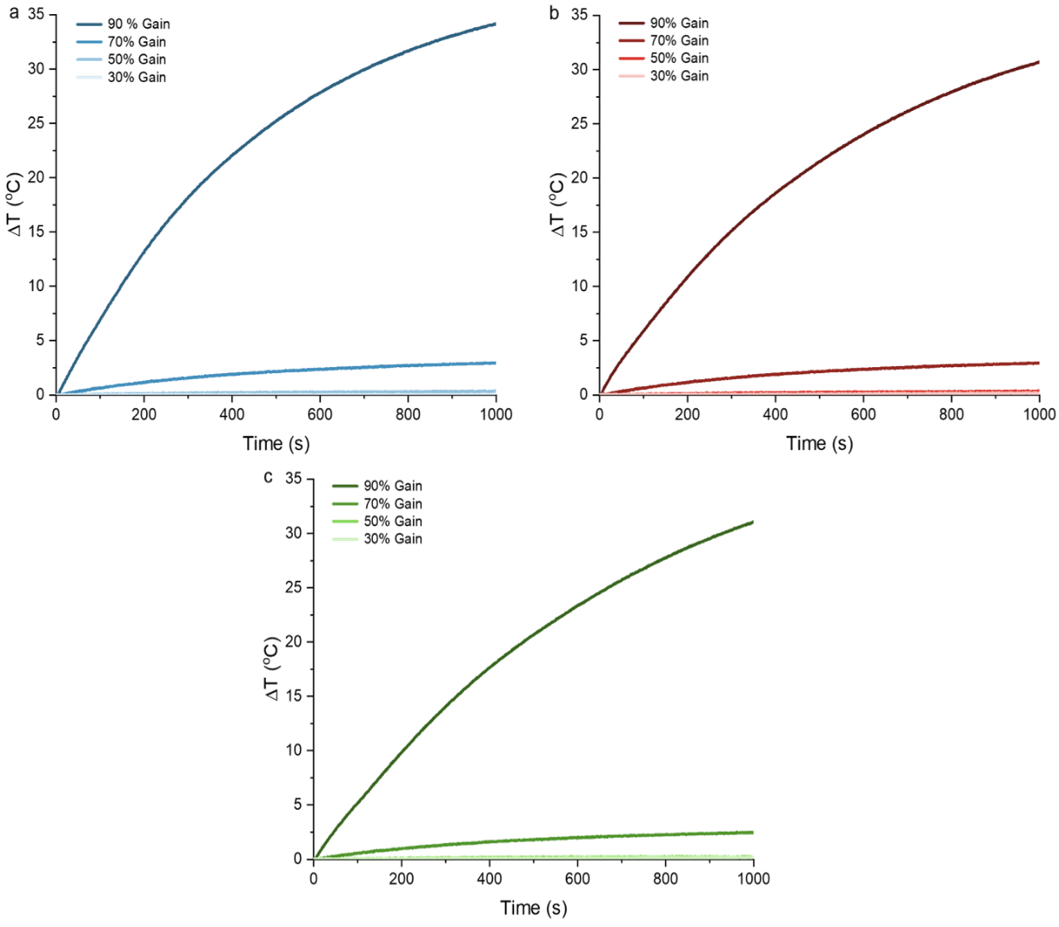 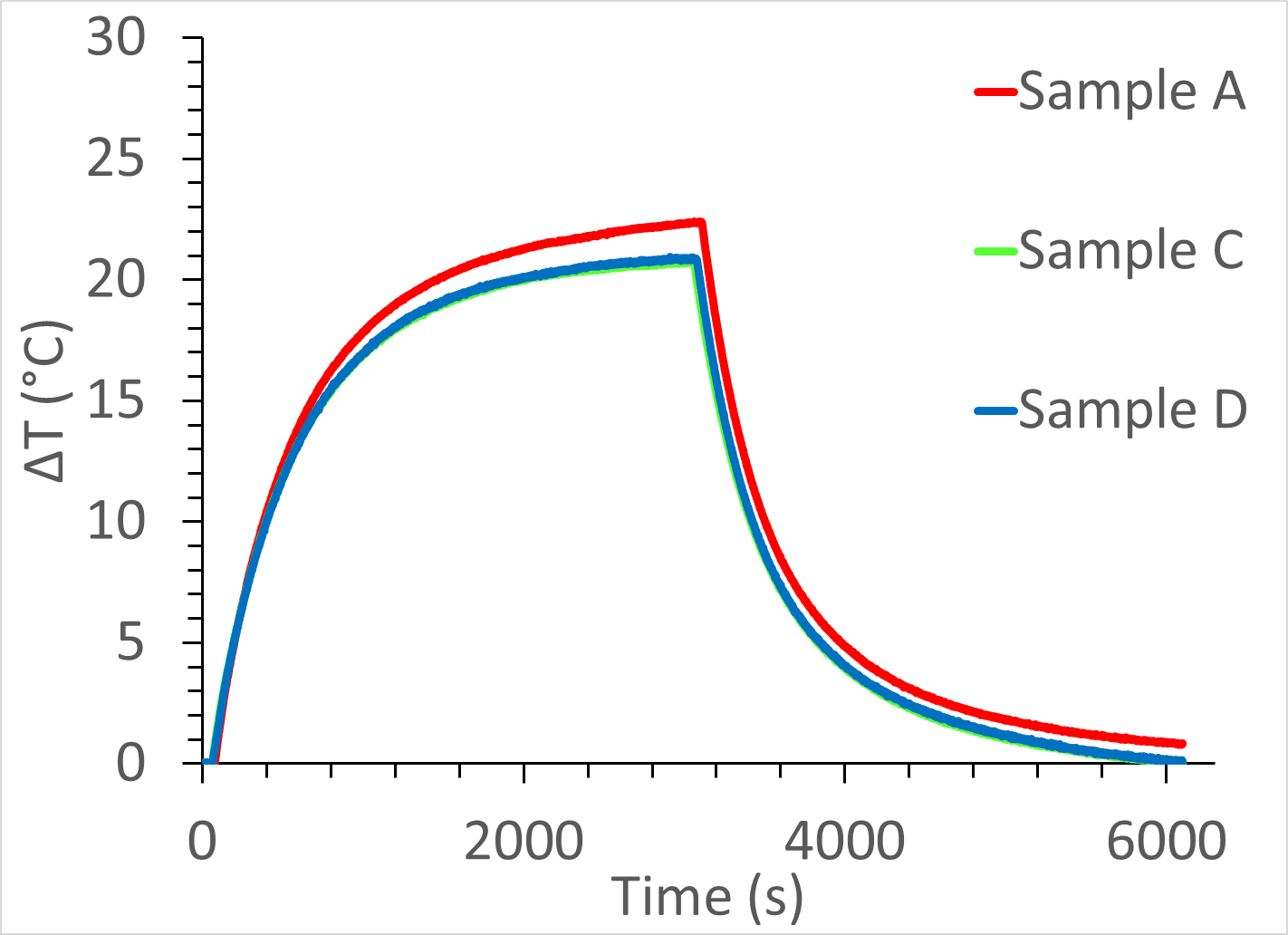 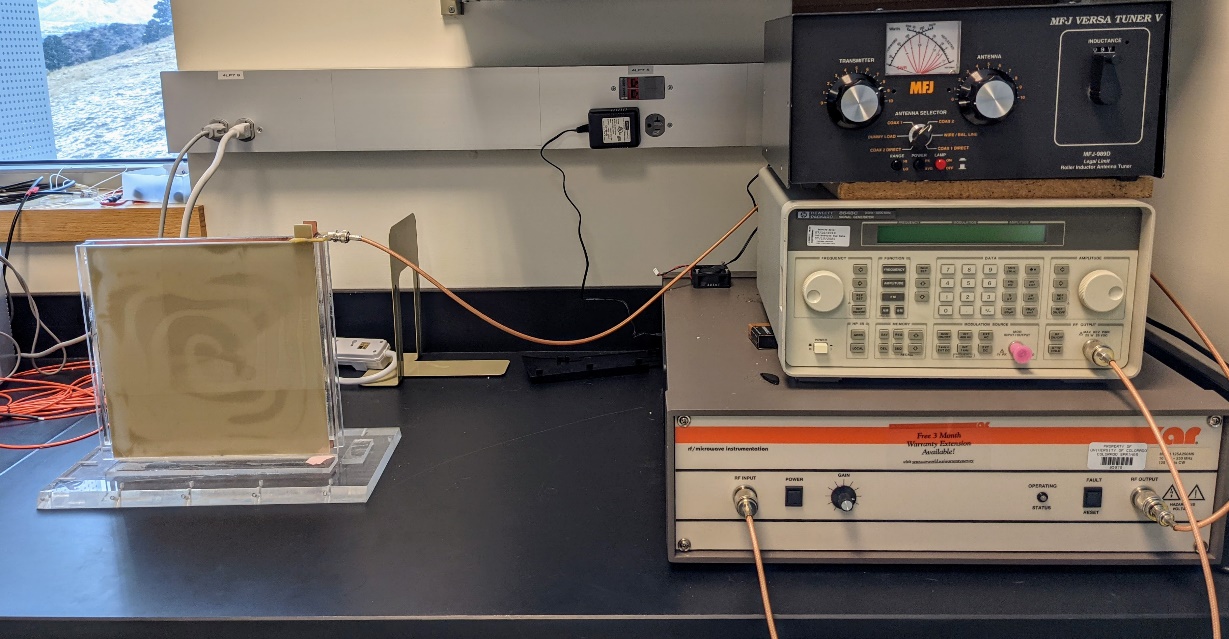 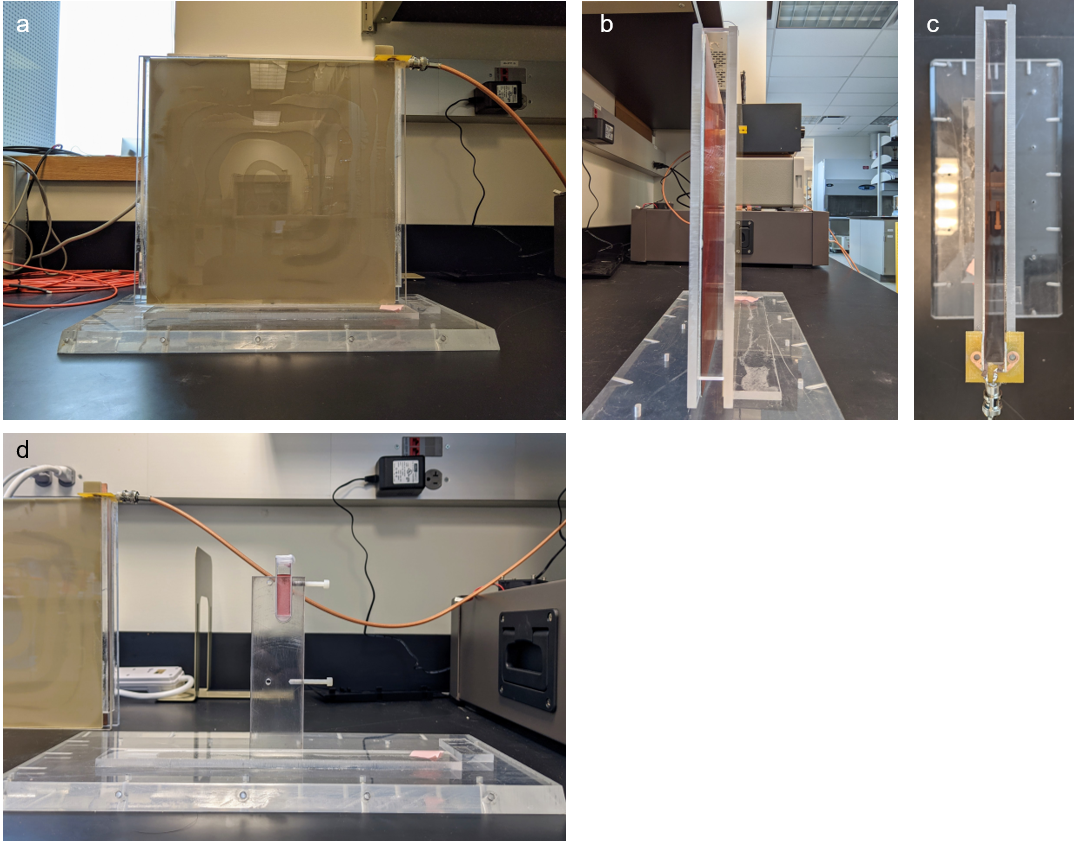 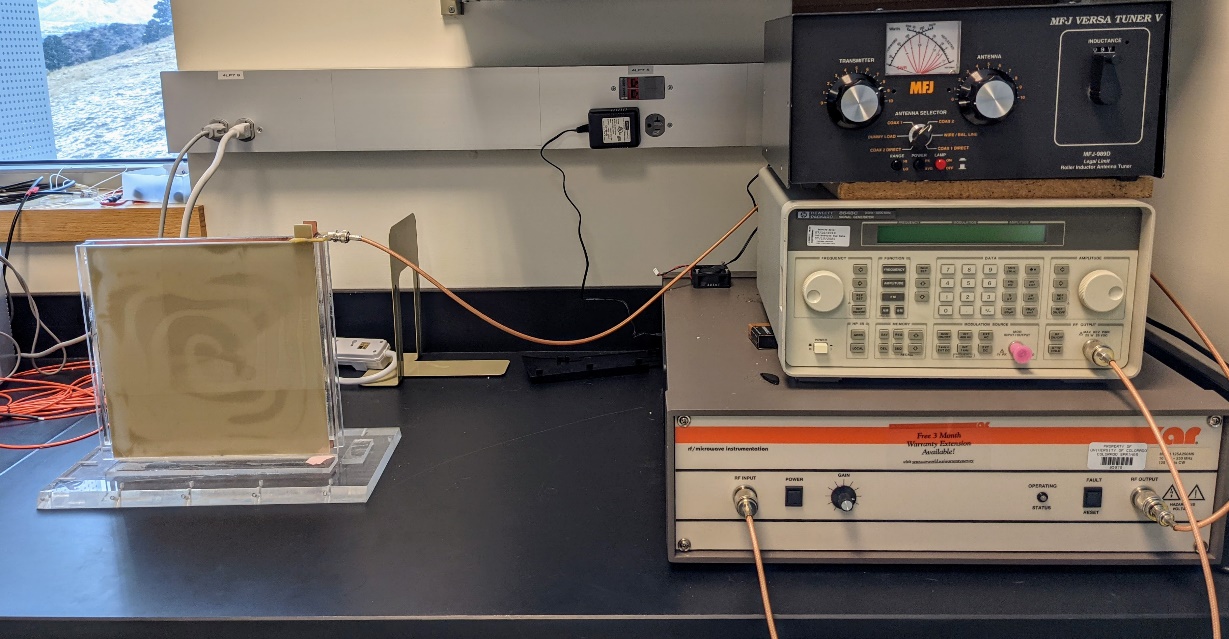 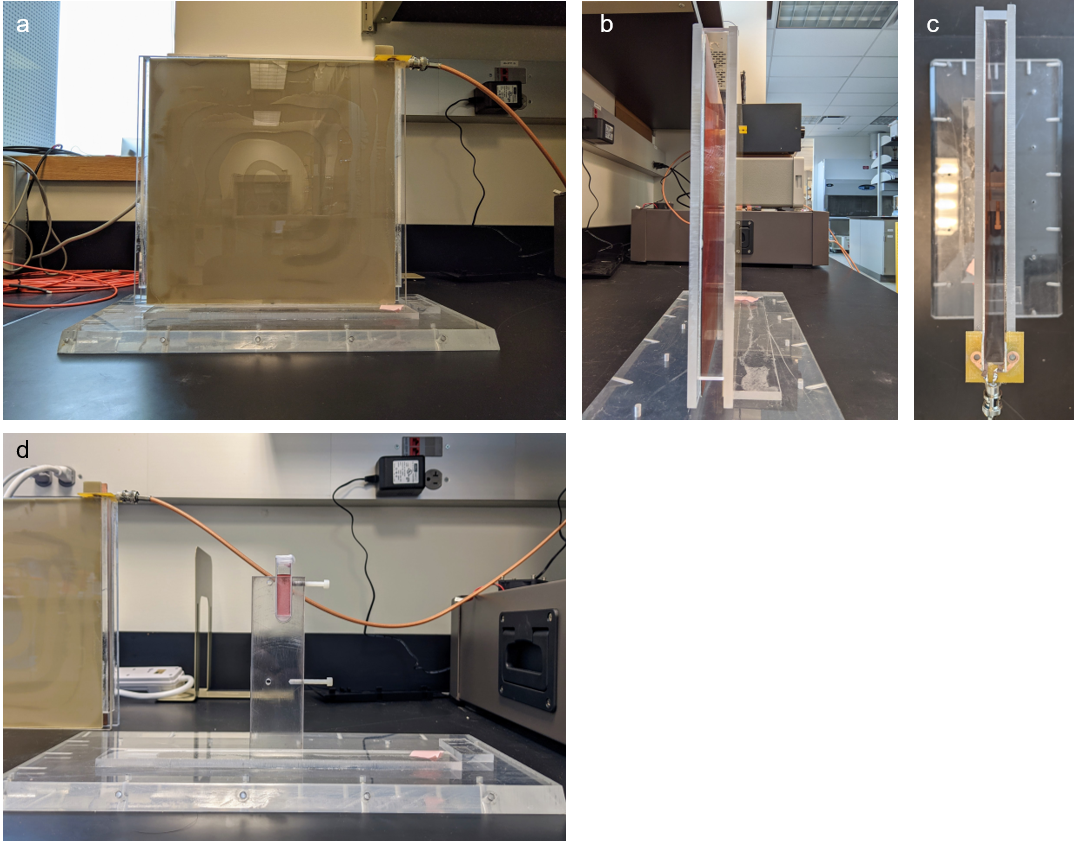 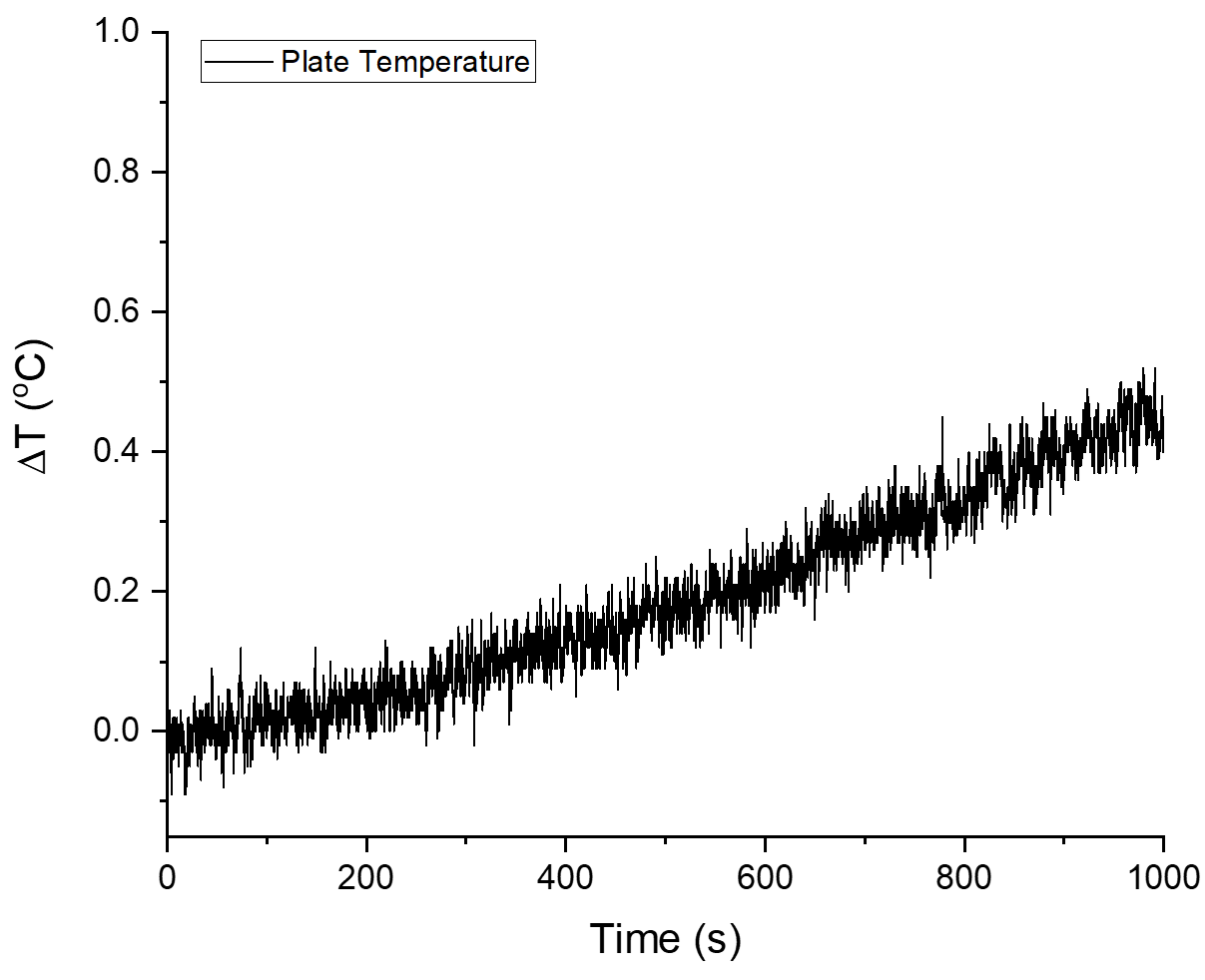 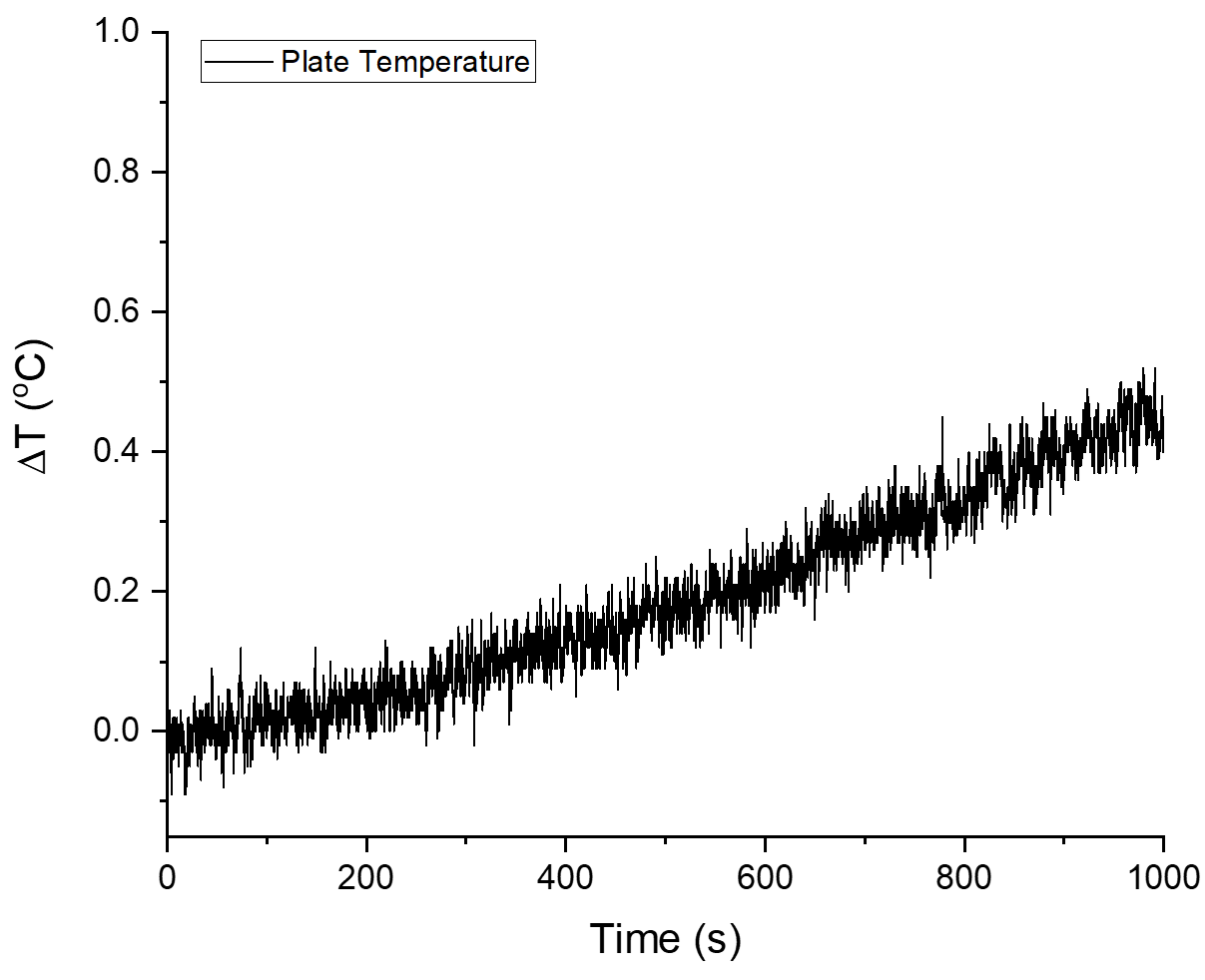 